Informations généralesNom du TGI : ………………………………………………Adresse physique : …………………………………………Téléphone : …………………………………………………Nom et Prénom de la Personne ressource : ………………………………………………………….Fonction : …………………………………………………………………………………….E-mail : ………………………………………………………………………………………Téléphone : …………………………………………………………………………………..Combien de tribunaux de résidence que dispose le TGI ?  Information sur la disposition des équipements informatiquesLe Tribunal de Grande InstanceLe TGI dispose-t-il d’ordinateurs ? Oui                                   Non Quel type d’ordinateur ?Ordinateur de bureau                 Combien ?   Ordinateur portable                    Combien ?Tablette          			   Combien ?Les ordinateurs sont-ils interconnectés via le réseau local Oui		      NonLes ordinateurs sont-ils connectés à l’Internet ?       Oui		        	     NonQuel est le fournisseur d’Internet ?   …………………………………………………………………………………….Quel est la capacité en Mbits fournie ?…………………………………………………………………………………….Depuis quand le TGI est-il connecté ? ………………………………………………………… Autres équipements Imprimante                   	Combien?   Photocopieuse             	Combien ?  Scanner  			Combien ?  Quels sont les autres équipements / logiciels nécessitant l’utilisation de l’Internet dont dispose le TGI ?……………………………………………………………………………………………………………………………………………………………………………………………………………………………………………………………………………………………………………………………………………………………………………………………………………………………… Quel est la source d’alimentation électrique de ces équipements ?Courant de secteur (REGIDESO)Plaque solaire Groupe électrogèneLes Tribunaux de RésidenceCombien de Tribunaux de Résidence disposent d’ordinateurs ?Combien d’ordinateurs ? Tribunal de Résidence …………………………Le Tribunal de Résidence dispose-t-il d’ordinateurs ? Oui                                   Non Quel type d’ordinateur ?Ordinateur de bureau                 Combien ?   Ordinateur portable                    Combien ?  Tablette          			   Combien ?Les ordinateurs sont-ils interconnectés via le réseau local Oui		      NonLes ordinateurs sont-ils connectés à l’Internet ?       Oui		        	     NonQuel est le fournisseur d’Internet ?   …………………………………………………………………………………….Quel est la capacité en Mbits fournie ?…………………………………………………………………………………….Depuis quand le Tribunal de Résidence est-il connecté ? ………………………………………………………… Autres équipements Imprimante                   	Combien?   Photocopieuse             	Combien ?  Scanner  			Combien ?  Quels sont les autres équipements / logiciels nécessitant l’utilisation de l’Internet dont dispose le Tribunal de Résidence ?……………………………………………………………………………………………………………………………………………………………………………………………………………………………………………………………………………………………………………………………………………………………………………………………………………………………… Quel est la source d’alimentation électrique de ces équipements ?Courant de secteur (REGIDESO)Plaque solaire Groupe électrogèneTribunal de Résidence …………………………Le Tribunal de Résidence dispose-t-il d’ordinateurs ? Oui                                   Non Quel type d’ordinateur ?Ordinateur de bureau                 Combien ?   Ordinateur portable                    Combien ?  Tablette          			   Combien ?Les ordinateurs sont-ils interconnectés via le réseau local Oui		      NonLes ordinateurs sont-ils connectés à l’Internet ?       Oui		        	     NonQuel est le fournisseur d’Internet ?   …………………………………………………………………………………….Quel est la capacité en Mbits fournie ?…………………………………………………………………………………….Depuis quand le Tribunal de Résidence est-il connecté ? ………………………………………………………… Autres équipements Imprimante                   	Combien?   Photocopieuse             	Combien ?  Scanner  			Combien ?  Quels sont les autres équipements / logiciels nécessitant l’utilisation de l’Internet dont dispose le Tribunal de Résidence?……………………………………………………………………………………………………………………………………………………………………………………………………………………………………………………………………………………………………………………………………………………………………………………………………………………………… Quel est la source d’alimentation électrique de ces équipements ?Courant de secteur (REGIDESO)Plaque solaire Groupe électrogèneTribunal de Résidence …………………………Le Tribunal de Résidence dispose-t-il d’ordinateurs ? Oui                                   Non Quel type d’ordinateur ?Ordinateur de bureau                 Combien ?   Ordinateur portable                    Combien ?  Tablette          			   Combien ?Les ordinateurs sont-ils interconnectés via le réseau local Oui		      NonLes ordinateurs sont-ils connectés à l’Internet ?       Oui		        	     NonQuel est le fournisseur d’Internet ?   …………………………………………………………………………………….Quel est la capacité en Mbits fournie ?…………………………………………………………………………………….Depuis quand le Tribunal de Résidence est-il connecté ? ………………………………………………………… Autres équipements Imprimante                   	Combien?   Photocopieuse             	Combien ?  Scanner  			Combien ?  Quels sont les autres équipements / logiciels nécessitant l’utilisation de l’Internet dont dispose le Tribunal de Résidence?……………………………………………………………………………………………………………………………………………………………………………………………………………………………………………………………………………………………………………………………………………………………………………………………………………………………… Quel est la source d’alimentation électrique de ces équipements ?Courant de secteur (REGIDESO)Plaque solaire Groupe électrogèneTribunal de Résidence …………………………Le Tribunal de Résidence dispose-t-il d’ordinateurs ? Oui                                   Non Quel type d’ordinateur ?Ordinateur de bureau                 Combien ?   Ordinateur portable                    Combien ?  Tablette          			   Combien ?Les ordinateurs sont-ils interconnectés via le réseau local Oui		      NonLes ordinateurs sont-ils connectés à l’Internet ?       Oui		        	     NonQuel est le fournisseur d’Internet ?   …………………………………………………………………………………….Quel est la capacité en Mbits fournie ?…………………………………………………………………………………….Depuis quand le Tribunal de Résidence est-il connecté ? ………………………………………………………… Autres équipements Imprimante                   	Combien?   Photocopieuse             	Combien ?  Scanner  			Combien ?  Quels sont les autres équipements / logiciels nécessitant l’utilisation de l’Internet dont dispose le Tribunal de Résidence?……………………………………………………………………………………………………………………………………………………………………………………………………………………………………………………………………………………………………………………………………………………………………………………………………………………………… Quel est la source d’alimentation électrique de ces équipements ?Courant de secteur (REGIDESO)Plaque solaire Groupe électrogèneTribunal de Résidence …………………………Le Tribunal de Résidence dispose-t-il d’ordinateurs ? Oui                                   Non Quel type d’ordinateur ?Ordinateur de bureau                 Combien ?   Ordinateur portable                    Combien ?  Tablette          			   Combien ?Les ordinateurs sont-ils interconnectés via le réseau local Oui		      NonLes ordinateurs sont-ils connectés à l’Internet ?       Oui		        	     NonQuel est le fournisseur d’Internet ?   …………………………………………………………………………………….Quel est la capacité en Mbits fournie ?…………………………………………………………………………………….Depuis quand le Tribunal de Résidence est-il connecté ? ………………………………………………………… Autres équipements Imprimante                   	Combien?   Photocopieuse             	Combien ?  Scanner  			Combien ?  Quels sont les autres équipements / logiciels nécessitant l’utilisation de l’Internet dont dispose le Tribunal de Résidence?……………………………………………………………………………………………………………………………………………………………………………………………………………………………………………………………………………………………………………………………………………………………………………………………………………………………… Quel est la source d’alimentation électrique de ces équipements ?Courant de secteur (REGIDESO)Plaque solaire Groupe électrogèneTribunal de Résidence …………………………Le Tribunal de Résidence dispose-t-il d’ordinateurs ? Oui                                   Non Quel type d’ordinateur ?Ordinateur de bureau                 Combien ?   Ordinateur portable                    Combien ?  Tablette          			   Combien ?Les ordinateurs sont-ils interconnectés via le réseau local Oui		      NonLes ordinateurs sont-ils connectés à l’Internet ?       Oui		        	     NonQuel est le fournisseur d’Internet ?   …………………………………………………………………………………….Quel est la capacité en Mbits fournie ?…………………………………………………………………………………….Depuis quand le Tribunal de Résidence est-il connecté ? ………………………………………………………… Autres équipements Imprimante                   	Combien?   Photocopieuse             	Combien ?  Scanner  			Combien ?  Quels sont les autres équipements / logiciels nécessitant l’utilisation de l’Internet dont dispose le Tribunal de Résidence?……………………………………………………………………………………………………………………………………………………………………………………………………………………………………………………………………………………………………………………………………………………………………………………………………………………………… Quel est la source d’alimentation électrique de ces équipements ?Courant de secteur (REGIDESO)Plaque solaire Groupe électrogèneTribunal de Résidence …………………………Le Tribunal de Résidence dispose-t-il d’ordinateurs ? Oui                                   Non Quel type d’ordinateur ?Ordinateur de bureau                 Combien ?   Ordinateur portable                    Combien ?  Tablette          			   Combien ?Les ordinateurs sont-ils interconnectés via le réseau local Oui		      NonLes ordinateurs sont-ils connectés à l’Internet ?       Oui		        	     NonQuel est le fournisseur d’Internet ?   …………………………………………………………………………………….Quel est la capacité en Mbits fournie ?…………………………………………………………………………………….Depuis quand le Tribunal de Résidence est-il connecté ? ………………………………………………………… Autres équipements Imprimante                   	Combien?   Photocopieuse             	Combien ?  Scanner  			Combien ?  Quels sont les autres équipements / logiciels nécessitant l’utilisation de l’Internet dont dispose le Tribunal de Résidence?……………………………………………………………………………………………………………………………………………………………………………………………………………………………………………………………………………………………………………………………………………………………………………………………………………………………… Quel est la source d’alimentation électrique de ces équipements ?Courant de secteur (REGIDESO)Plaque solaire Groupe électrogèneTribunal de Résidence …………………………Le Tribunal de Résidence dispose-t-il d’ordinateurs ? Oui                                   Non Quel type d’ordinateur ?Ordinateur de bureau                 Combien ?   Ordinateur portable                    Combien ?  Tablette          			   Combien ?Les ordinateurs sont-ils interconnectés via le réseau local Oui		      NonLes ordinateurs sont-ils connectés à l’Internet ?       Oui		        	     NonQuel est le fournisseur d’Internet ?   …………………………………………………………………………………….Quel est la capacité en Mbits fournie ?…………………………………………………………………………………….Depuis quand le Tribunal de Résidence est-il connecté ? ………………………………………………………… Autres équipements Imprimante                   	Combien?   Photocopieuse             	Combien ?  Scanner  			Combien ?  Quels sont les autres équipements / logiciels nécessitant l’utilisation de l’Internet dont dispose le Tribunal de Résidence?……………………………………………………………………………………………………………………………………………………………………………………………………………………………………………………………………………………………………………………………………………………………………………………………………………………………… Quel est la source d’alimentation électrique de ces équipements ?Courant de secteur (REGIDESO)Plaque solaire Groupe électrogèneTribunal de Résidence …………………………Le Tribunal de Résidence dispose-t-il d’ordinateurs ? Oui                                   Non Quel type d’ordinateur ?Ordinateur de bureau                 Combien ?   Ordinateur portable                    Combien ?  Tablette          			   Combien ?Les ordinateurs sont-ils interconnectés via le réseau local Oui		      NonLes ordinateurs sont-ils connectés à l’Internet ?       Oui		        	     NonQuel est le fournisseur d’Internet ?   …………………………………………………………………………………….Quel est la capacité en Mbits fournie ?…………………………………………………………………………………….Depuis quand le Tribunal de Résidence est-il connecté ? ………………………………………………………… Autres équipements Imprimante                   	Combien?   Photocopieuse             	Combien ?  Scanner  			Combien ?  Quels sont les autres équipements / logiciels nécessitant l’utilisation de l’Internet dont dispose le Tribunal de Résidence?……………………………………………………………………………………………………………………………………………………………………………………………………………………………………………………………………………………………………………………………………………………………………………………………………………………………… Quel est la source d’alimentation électrique de ces équipements ?Courant de secteur (REGIDESO)Plaque solaire Groupe électrogèneTribunal de Résidence …………………………Le Tribunal de Résidence dispose-t-il d’ordinateurs ? Oui                                   Non Quel type d’ordinateur ?Ordinateur de bureau                 Combien ?   Ordinateur portable                    Combien ?  Tablette          			   Combien ?Les ordinateurs sont-ils interconnectés via le réseau local Oui		      NonLes ordinateurs sont-ils connectés à l’Internet ?       Oui		        	     NonQuel est le fournisseur d’Internet ?   …………………………………………………………………………………….Quel est la capacité en Mbits fournie ?…………………………………………………………………………………….Depuis quand le Tribunal de Résidence est-il connecté ? ………………………………………………………… Autres équipements Imprimante                   	Combien?   Photocopieuse             	Combien ?  Scanner  			Combien ?  Quels sont les autres équipements / logiciels nécessitant l’utilisation de l’Internet dont dispose le Tribunal de Résidence?……………………………………………………………………………………………………………………………………………………………………………………………………………………………………………………………………………………………………………………………………………………………………………………………………………………………… Quel est la source d’alimentation électrique de ces équipements ?Courant de secteur (REGIDESO)Plaque solaire Groupe électrogèneTribunal de Résidence …………………………Le Tribunal de Résidence dispose-t-il d’ordinateurs ? Oui                                   Non Quel type d’ordinateur ?Ordinateur de bureau                 Combien ?   Ordinateur portable                    Combien ?  Tablette          			   Combien ?Les ordinateurs sont-ils interconnectés via le réseau local Oui		      NonLes ordinateurs sont-ils connectés à l’Internet ?       Oui		        	     NonQuel est le fournisseur d’Internet ?   …………………………………………………………………………………….Quel est la capacité en Mbits fournie ?…………………………………………………………………………………….Depuis quand le Tribunal de Résidence est-il connecté ? ………………………………………………………… Autres équipements Imprimante                   	Combien?   Photocopieuse             	Combien ?  Scanner  			Combien ?  Quels sont les autres équipements / logiciels nécessitant l’utilisation de l’Internet dont dispose le Tribunal de Résidence?……………………………………………………………………………………………………………………………………………………………………………………………………………………………………………………………………………………………………………………………………………………………………………………………………………………………… Quel est la source d’alimentation électrique de ces équipements ?Courant de secteur (REGIDESO)Plaque solaire Groupe électrogène Information sur la disposition de l’InternetLe TGI est-il connecté à l’Internet ?  Oui                                                                Non Tous les Tribunaux de Résidence sont-ils connectés ?  Oui                                                                Non Si non, lesquels sont-ils connectés ?…………………………………………………………………………………………………………………………………………………………………………………………………………………………………………………………………………………………………………………….Information sur les compétences numériques Les utilisateurs des services TIC sont-ils bien formés pour une bonne exploitation de ces outils ?.......................................................................................................................................................Disposez-vous des techniciens pour la maintenance des équipements ? Au TGI	: ………………………………………..Aux Tribunaux de Résidence : ………………………………………..Quelle est votre appréciation sur la qualité des services Internet ? (Disponibilité et vitesse) …………………………………………………………………………………………………………………………………………………………………………………………………………………………………………………………………………………………………………………………………………………………………………………………………………………………………………………...Proposition………………………………………………………………………………………………………………………………………………………………………………………………………………………………………………………………………………………………………………………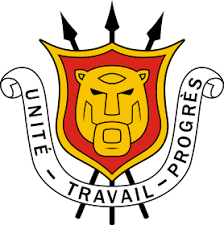 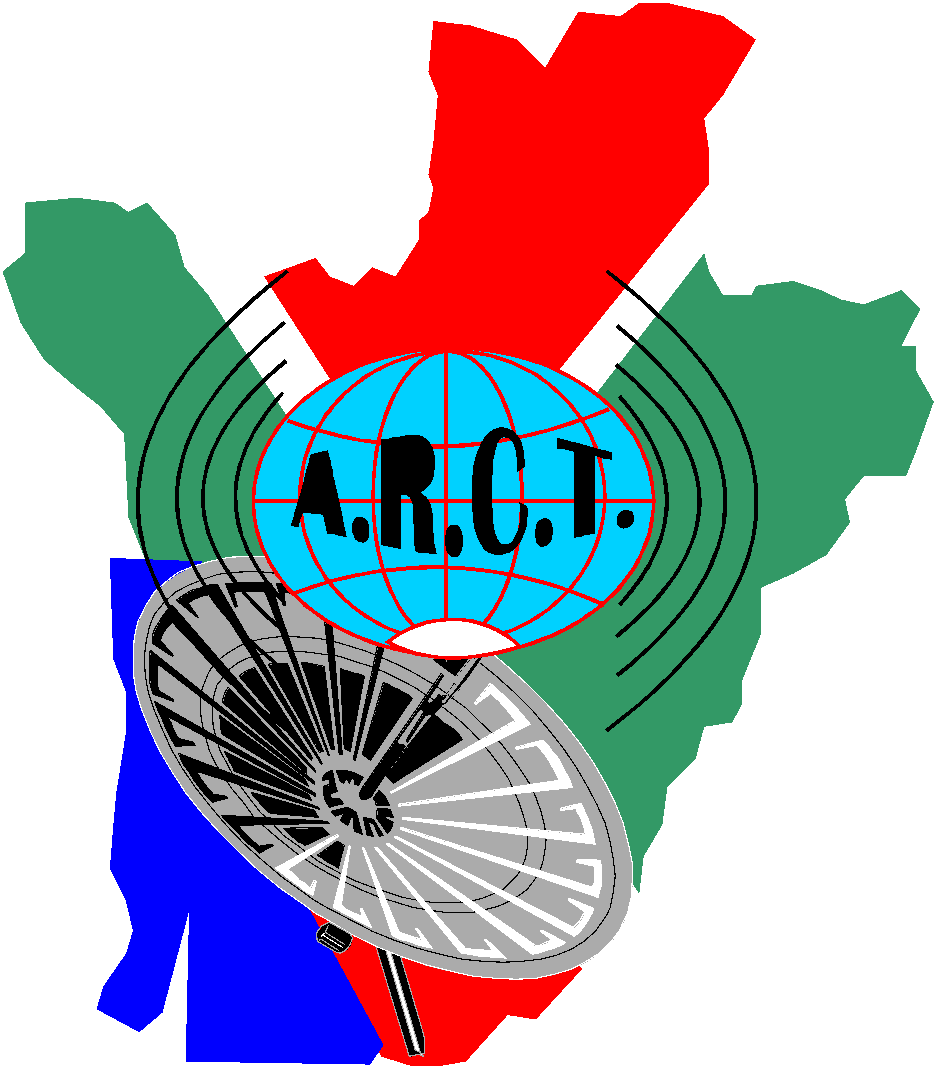 